Предварительна смета Наименование товараЦена за штуку \ м 2\ м3 рубКоличество, шт\ м2  \ м3ВсегоФотоКоллектор Glass Mirror waterfull SF-215360003108 000Брусок обрезной 40х40, 3 м4520900Лак черный БТ-577, 12 л575,321575,32Зонт трость8901412 460Тротуарная плитка Брусчатка3805019 000Песок7001510 500Целлофан5010500Грунт растительный7802 1 560Стекло7000428 000Контейнер для цветов100565 600Клематис Президент2291229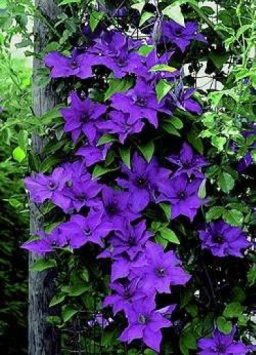 Плющ250143 500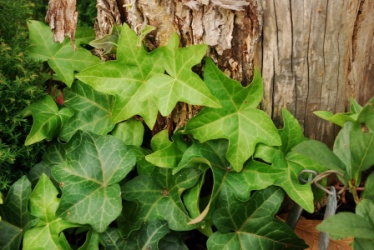 Туя Западна175047 000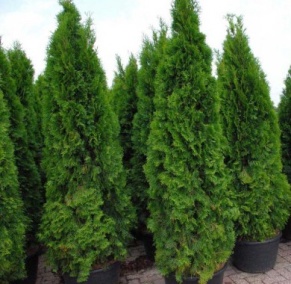 Герань гибридная Patricia210306 300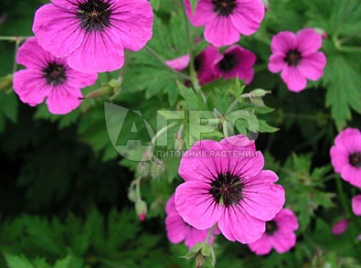 Лилейник  Blue Eyes180305 400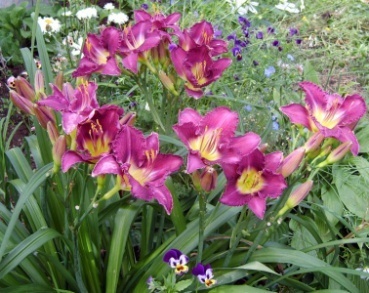 Всего:209 524.32209 524.32209 524.32